DAFTAR PUSTAKAAdinata. (2012). Strategi Pengembangan Usaha Sapi Potong di Kecamatan Mojolaban Kabupaten Sukoharjo. Tropical Animal HusbandryArep, Ishak, & Tanjung. (2004). Manajemen Motivasi. Jakarta: PT. Gramedia Widiasarana Indonesia.Arikunto, S. (2014). Prosedur Penelitian Suatu Pendekatan Praktik. Jakarta: Rineka Cipta.Bangun, W. (2012). Manajemen Sumber Daya Manusia. Jakarta: Erlangga.Dwi Ratnasari, N. M., Rahardjo, K., & Mukzam, M. D. (2013). Pengaruh Insentif Terhadap Loyalitas Karyawan (Studi Pada Karyawan Tetap PT. SIER (Persero), Surabaya). Google Scholar, 185.Ghozali, I. (2018). Aplikasi Analisis Multivariate Dengan Program IBM SPSS 25.Semarang: Badan Penerbit Universitas Diponegoro.Ghozali, I., & Latan, H. (2015). Partial Least Squares Konsep, Teknik dan Aplikasi Menggunakan Program SmartPLS 3.0 Untuk Penelitian Empiris. Semarang: Badan Penerbit UNDIP.Gomes, F. C. (2003). Manajemen Sumber Daya Manusia. Yogyakarta: ANDI.Gorda, I. N. (2004). Manajemen Sumber Daya Manusia. Denpasar: Widya Kriya. Hanin, A., Djaelani, A. K., & ABS, M. K. (2018). Pengaruh Pengembangan KarirDan Pemberian Insentif Terhadap Loyalitas Karyawan Radar Bromo Probolinggo (Jawa Pos Grup). Google Scholar, 116-117.\Hartatik. (2014). Mengembangkan SDM (1). Jogjakarta: Laksana.Hasibuan. (2011). Manajemen Sumber Daya Manusia. Jakarta: Bumi Aksara.Hasibuan. (2008). Manajemen Dasar, Pengertian Dan Masalah. Jakarta: PT Bumi Aksara.Indranata, I. (2008). Pendekatan Kualitatif Untuk Pengendalian Kualitas. Jakarta: Universitas Indonesia.Jusuf, H. (2010). Tingkatkan Loyalitas Guna Peningkatan Prestasi Kerja dan Karir.Kasegar. (2013). Pengembangan Karir dan Self-Efficacy Terhadap Kinerja Karyawan Pada PT Matahari Departement Store Manado Town Square. Fakultas Ekonomi dan Bisnis Jurusan Manajemen Universitas Sam Ratulangi Manado.Komarudin. (2001). Ensiklopedia Manajemen. Jakarta: Bumi Aksara.Lumiu, C. A., Pio, R. J., & Tatimu, V. (2019). Pengaruh Karakteristik Pekerjaan, Pengembangan Karir, Dan Kompensasi Terhadap Loyalitas Karyawan. Google Scholar, 95-96.Mangkunegara.	(2005).	Manajemen	Sumber	Daya	Manusia	Perusahaan. Bandung: Refika Aditama.Muharto,	&	Ambarita,	A.	(2016).	Metode	Penelitian	Sistem	Informasi. Yogyakarta: Deepublish.Nawawi. (2008). Penelitian Terapan. Yogyakarta: Gajah Mada University Press.Nawawi. (2003). Manajemen Sumber Daya Manusia Untuk Bisnis Yang Kompetitif. Yogyakarta: Gadjah Mada University Press.Nawawi. (2006). Kepemimpinan yang Efektif. Yogyakarta: Gajahmada University Press.Nitisemito, A. (1991). Manajemen Personalia. Jakarta: Ghalia Indonesia.Nitisemito, A. (2012). Manajemen Suatu Dasar Dan Pengantar. Jakarta: Arena ilmuNovita, S., & Karnadi. (2019). Pengaruh Lingkungan Kerja Terhadap Loyalitas Karyawan Pada PT Semen Baturaja (Persero) Site Baturaja. Jurnal Adminka, 5, 1.Penggabean, M. S. (2002). Manajemen Sumber Daya Manusia. Bogor: Ghalia.Purwandari, E. Y. (2008). Pengaruh Kompensasi, Lingkungan Kerja, Dan Gaya Kepemimpinan Terhadap Loyalitas Karyawan. Google Scholar, 14, 15, 22.Rivai, V. (2004). Sumber Daya Manusia untuk Perusahaan dari Teori ke Praktik. Jakarta: Raja Grafindo Persada.Robins, & Stephen. (2006). Organizational Behaviour. Surakarta: Jakarta Gramedia.Ruky. (2006). Sistem Manajemen Kinerja PT Gramedia Pustaka. Jakarta: Aditama.Samsudin, S. (2006). Manajemen Sumber Daya Manusia. Bandung: Pustaka Setia Hariandja.       Sarwoto. (2014). Dasar-dasar Organisasi Manajemen. Jakarta: Ghalia Indonesia.        Saydam, G. (2000). Manajemen Sumber Daya Manusia. Jakarta: Djambatan.       Sedarmayanti. (2013). Manajemen Sumber Daya Manusia, reformasi birokrasi dan manajemen pegawai negeri sipil. Bandung: Refika Aditama.       Sedarmayanti. (2017). Sumber Daya Manusia Dan Produktivitas Kerja. Bandung: Mandar Maju.       Sekaran, U. (2006). Metode Penelitian Bisnis . Jakarta: Salemba Empat .Siagian, S. P. (2004). Teori Motivasi Dan Aplikasinya. Jakarta: Bina Aksara.Siagian, S. P. (2014). Manajemen Sumber Daya Manusia. Jakarta: PT. Bumi Aksara.Siswanto. (2012). Pengantar Manajemen. Jakarta: Bumi Aksara.Sobariah. (2015). Perkembangan Karir Terhadap Kepuasan Kerja Penyuluh Perikanan di Badan Ketahanan Pangan Pelaksana Penyuluhan Pertanian Perikanan dan Kehutanan Kabupaten Bogor.Soetjipto, B. W. (2008). Paradigma Baru Manajemen Sumber Daya Manusia.Yogyakarta: Amara Book.Sofyandi, H. (2008). Manajemen Sumber Daya Manusia. Yogyakarta: Graha Ilmu.Steers, & Porter. (1983). Motivation and Work Behavior. New York: Acadaemic Press.Sugiyono. (2018). Metode Penelitian Bisnis. Bandung: Alfabeta.Sugiyono. (2019). Metode Penelitian Kuantitatif, Kualitatif, dan R&D. Bandung: Alphabet.Sulistiyani, & Rosidah. (2003). Manajemen Sumber Daya Manusia. Yogyakarta: Graha ilmuSuliyanto. (2018). Metode Penelitian Bisnis. Yogyakarta: ANDI. Sunyoto. (2012). Manajemen Sumber Daya Manusia. Yogyakarta: CAPS.Sedarmayanti. (2013). Manajemen Sumber Daya Manusia, reformasi birokrasi dan manajemen pegawai negeri sipil. Bandung: Refika Aditama.Sedarmayanti. (2017). Sumber Daya Manusia Dan Produktivitas Kerja. Bandung: Mandar Maju.Sekaran, U. (2006). Metode Penelitian Bisnis . Jakarta: Salemba Empat . Siagian, S. P. (2004). Teori Motivasi Dan Aplikasinya. Jakarta: Bina Aksara.Siagian, S. P. (2014). Manajemen Sumber Daya Manusia. Jakarta: PT. Bumi Aksara.Siswanto. (2012). Pengantar Manajemen. Jakarta: Bumi Aksara.Sobariah. (2015). Perkembangan Karir Terhadap Kepuasan Kerja Penyuluh Perikanan di Badan Ketahanan Pangan Pelaksana Penyuluhan Pertanian Perikanan dan Kehutanan Kabupaten Bogor.Soetjipto, B. W. (2008). Paradigma Baru Manajemen Sumber Daya Manusia.Yogyakarta: Amara Book.Sofyandi, H. (2008). Manajemen Sumber Daya Manusia. Yogyakarta: Graha Ilmu.Steers, & Porter. (1983). Motivation and Work Behavior. New York: Acadaemic Press.Sugiyono. (2018). Metode Penelitian Bisnis. Bandung: Alfabeta.Sugiyono. (2019). Metode Penelitian Kuantitatif, Kualitatif, dan R&D. Bandung: Alphabet.Sulistiyani, & Rosidah. (2003). Manajemen Sumber Daya Manusia. Yogyakarta: Graha ilmu.Suliyanto. (2018). Metode Penelitian Bisnis. Yogyakarta: ANDI. Sunyoto. (2012). Manajemen Sumber Daya Manusia. Yogyakarta: CAPS.Sunyoto. (2015). Strategi Pemasaran. Yogyakarta: Center For Academic Publishing Service (CAPS).Wan, H. L. (2012). Employee Loyalty at the Workplace: The Impact of Japanesse Style of Human Resource Management. International Journal of Applied HRM, 2.Ziauddin, S. (1996). Penelitian Kuantitatif dan Kualitatif. Bandung: Mizan, 199Lampiran 1KUESIONER PENELITIANResponden yang terhormat,Bersama ini saya mengharapkan kesediaan Bapak/Ibu/Sdra/Sdri untuk mengisi daftar pertanyaan atau pernyataan dalam kuesioner ini dengan tujuan sebagai data untuk penyusunan skripsi dengam judul: Pengaruh Lingkungan Kerja, Pengembangan Karir, dan Insentif Terhadap Loyalitas Karyawan PT. BPR Arismentari Ayu Adiwerna Tegal. Atas kesediaan Bapak/Ibu/Sdra/Sdri menjawabnya dengan sejujurnya dan sebaik-baiknya, saya mengucapkan terima kasih.KETERANGAN:Isilah kuesioner ini dengan tanda () pada kolom yang tersedia.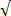 Variabel Loyalitas karyawanVariabel Lingkungan KerjaVariabel Pengembangan KarirLampiran 2          Surat Perizinan Penelitian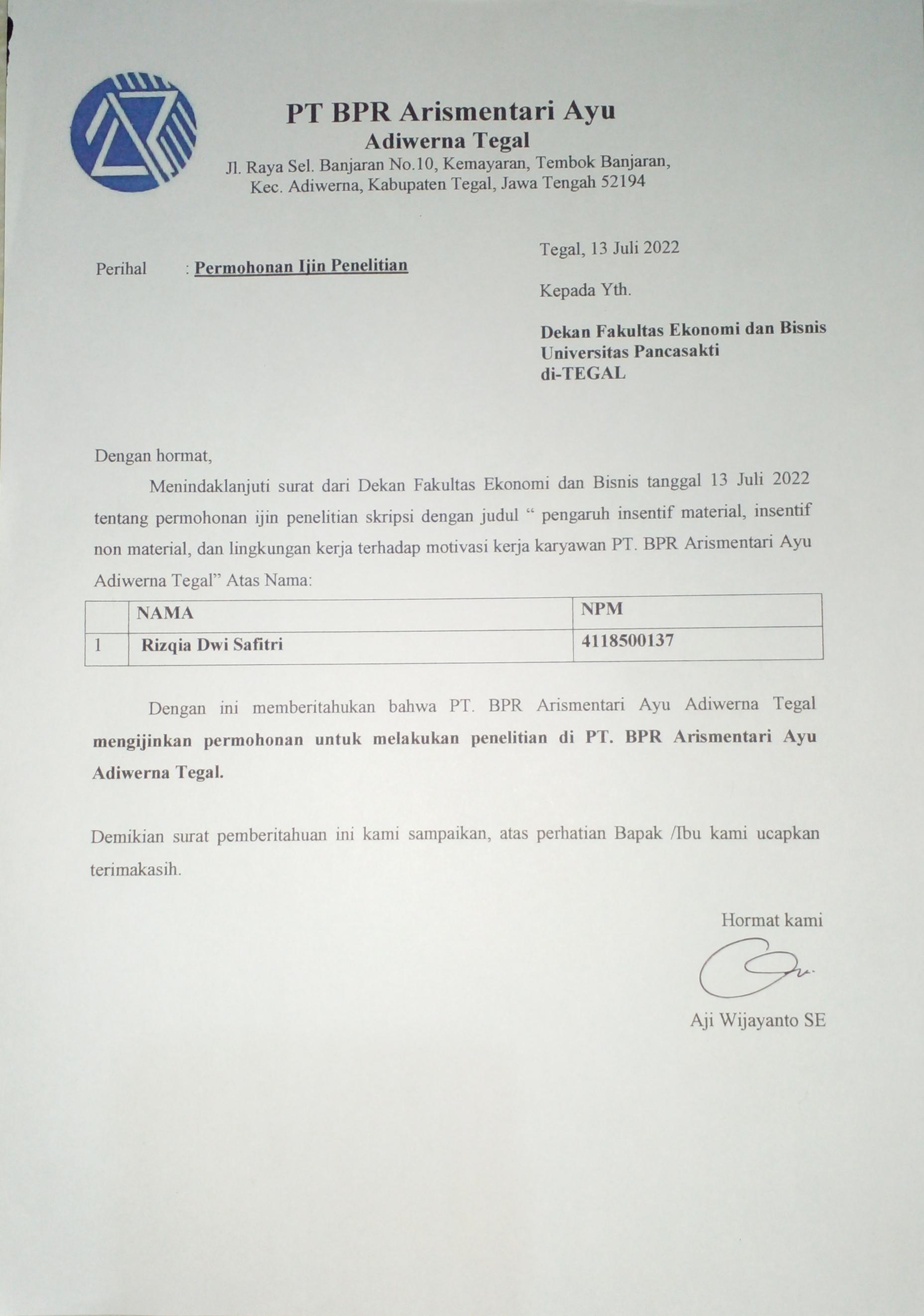 Lampiran 3Jawaban Responden Uji Validitas dan Reliabilitas Variabel Loyalitas Karyawan           Lampiran 4Jawaban Responden Uji Validitas dan Reliabilitas Variabel Lingkungan Kerja        Lampiran 5Jawaban Responden Uji Validitas dan Reliabilitas Variabel Pengembangan Karir           Lampiran 6Jawaban Responden Uji Validitas dan Reliabilitas Variabel Insentif        Lampiran 7Data Penelitian Variabel Loyalitas Karyawan           Lampiran 8           Data Penelitian Variabel Lingkungan Kerja Lampiran 9           Data Penelitian Variabel Pengembangan KarirLampiran 10Data Penelitian Variabel InsentifLampiran 11Hasil Uji Validitas Variabel Loyalitas KaryawanLampiran 12Hasil Uji Reliabilitas Variabel Loyalitas KaryawanReliability Statistics Lampiran 13Hasil Uji Validitas Variabel Lingkungan KerjaLampiran 14Hasil Uji Reliabilitas Variabel Lingkungan KerjaReliability StatisticsLampiran 15Hasil Uji Validitas Variabel Pengembangan KarirLampiran 16Hasil Uji Reliabilitas Variabel Pengembangan KarirReliability StatisticsLampiran 17Hasil Uji Validitas Variabel InsentifLampiran 18Hasil Uji Reliabilitas Variabel InsentifReliability StatisticsLampiran 19Hasil Uji MSI variabel loyalitas karyawanLampiran 20Hasil Uji MSI Variabel Lingkungan Kerja Lampiran 21Hasil Uji MSI Variabel Pengembangan KarirLampiran 22Hasil Uji MSI Variabel Insentif Lampiran 23Hasil Uji NormalitasOne-Sample Kolmogorov-Smirnov Test.Lampiran 24Hasil Uji MultikolinearitasCoefficientsaa. Dependent Variable: LOYALITAS KARYAWANLampiran 25Hasil Uji Heterokedastisitas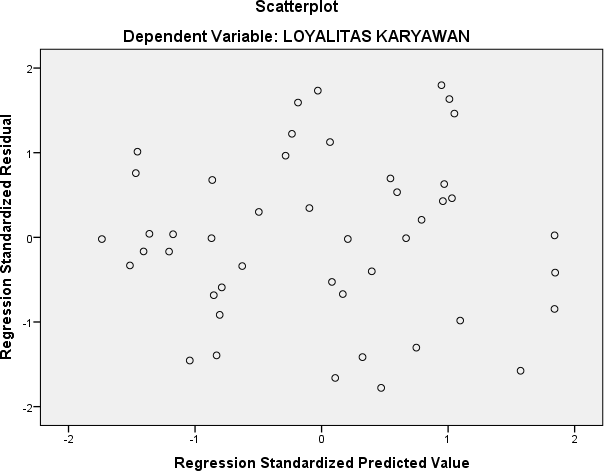 Lampiran 26Hasil Uji AutokorelasiPredictors: (Constant), INSENTIF, PENGEMBANGAN KARIR, LINGKUNGAN KERJADependent Variable: LOYALITAS KARYAWANLampiran 27                                                                                        Hasil Uji LinieritasDependent Variable: LOYALITAS KARYAWANPredictors: (Constant), INSENTIF, PENGEMBANGAN KARIR, LINGKUNGAN KERJALampiran 28Hasil Uji Regresi Linier Berganda Lampiran 29Hasil Uji TLampiran 30 Hasil Uji FDependent Variable: LOYALITAS KARYAWANPredictors: (Constant), INSENTIF, PENGEMBANGAN KARIR, LINGKUNGAN KERJALampiran 31Hasil Uji Koefisien DeterminasiModel SummarybPredictors: (Constant), INSENTIF, PENGEMBANGAN KARIR, LINGKUNGAN KERJADependent Variable: LOYALITAS KARYAWANSS: Sangat Setuju5S: Setuju4KS: Kurang Setuju3TS: Tidak Setuju2STS: Sangat Tidak Setuju1PERNYATAANPENILAIANPENILAIANPENILAIANPENILAIANPENILAIANPERNYATAANSSSKSTSSTS1Saya selalu mentaati peraturan perusahaan.2Saya selalu mentaati perintah atasan dengan baik.3Saya selalu mentaati jam kerja yang ditentukanperusahaan.4Saya dapat menyelesaikan tugas dengan baik dan tepatwaktu.5Saya dapat menjaga fasilitas perusahaan denganbaik.6Saya mengikuti seluruh kegiatan yang diadakanperusahaan.7Saya dapat menjaga nama baik perusahaan.8Saya selalu mengutamakan kepentingan perusahaandaripada kepentingan pribadi.9Saya selalu melaporkan setiap permasalahan yang terjadi di perusahaankepada atasan.10Saya mampu berpartisipasi dalam memajukan perusahaan.1Tempat kerja di PT. BPR Arismentari Ayu nyamanuntuk bekerja.2Peralatan kantor di PT. BPR Arismentari Ayu memadaiuntuk bekerja.3Fasilitas di di PT. BPR Arismentari Ayu memadaidan memuaskan.4PT. BPR Arismentari Ayu menyediakan sarana angkutan untuk kepentinganperusahaan.5Hubungan antar rekan kerjadi di PT. BPR Arismentari Ayu baik dan harmonis.6Hubungan atasan dengan karyawan di PT. BPR Arismentari Ayu baik danharmonis.7Kerjasama antar karyawandi PT. BPR Arismentari Ayu sudah baik.1PT. BPR Arismentari Ayu dalam menempatkan karyawan sesuai dengankeahlian karyawan.2PT. BPR Arismentari Ayu memberikan peluang yangsama kepada karyawan dalam pengembangan karir.3PT. BPR Arismentari Ayu memberikan kejelasan rencana karir jangkapanjang dan jangka pendek kepada karyawan.4PT. BPR Arismentari Ayu mengintegrasikan dengan perencanaan sumber daya manusia dalam manajemenkarir.5PT. BPR Arismentari Ayu menyebarkan informasi karir untuk manajemenkarir.6PT. BPR Arismentari Ayu mempublikasikan lowonganpekerjaan untuk manajemen karir.7PT. BPR Arismentari Ayu memberikan pengalamankerja untuk manajemen karir.8PT. BPR Arismentari Ayu memberikan pendidikan dan pelatihan untuk manajemenkarir.Variabel InsentifVariabel InsentifVariabel InsentifVariabel InsentifVariabel InsentifVariabel InsentifVariabel Insentif1PT. BPR Arismentari Ayu memberikan bonus kepada karyawan yang berprestasi.2PT. BPR Arismentari Ayu memberikan komisi kepadakaryawan yang berprestasi.3PT. BPR Arismentari Ayu membagikan labanya kepada karyawan yangberprestasi.4PT. BPR Arismentari Ayu memberikan jaminan sosial kepada karyawan yangberprestasi.5PT. BPR Arismentari Ayu memberikan gelar (title) kepada karyawanberprestasi.6PT. BPR Arismentari Ayu memberikan tanda jasa kepada karyawanberprestasi.7PT. BPR Arismentari Ayu memberikan piagam penghargaan kepadakaryawan berprestasi.8PT. BPR Arismentari Ayu memberikan kenaikanpangkat atau jabatan kepada karyawan berprestasi.Noitem1item2item3item4item5item6Item7item8item9item10total143345553444023334332343313453344444437443344242533055544554455466445555454445744434353333584545554454459544443545542104344545443401124444544544012553434245337134555344555451455434443354015554555445547165544445444411743434332232918553445354443194455354335402053444444533921555444444543224332342444322353552545344124225224334532253434422224312645332334233227332334432429284442342323332933444534443630455544545545Noitem 1item 2item 3item 4item 5item 6item 7total133455542923343323213533444427433442432355445545326455554432744343532685455544329444435529103445453281144445442912534342324135553445311454344452915545554533165444454301734343332318534453428194553545312034444432621554444531223323424212335525442824252243523254344224232653323332227323344423284423423222934445342730555445533Noitem 1item 2item 3item 4item 5item 6item 7item 8total154543355342345453453334444444432434443344295244422342564321231218733333323238343324432694543344431104544334431114534444331124345554434134445343431142333432323153333223322164444332428174444243429183323454226194432221321202423233221212232331319223422233221231223222216243323423222252312323117264323233222272333323322283433223323294334322324304435322326NoItem1item2item3item4item5item6item7item 8total123322333212545334443233355544332444554454355555555554063543445533734433344288444223442794444444432104333233324113322434324124343433327135554555539144554545537153454545434163553445534172442333425183332332322194453344431205433345431212233322219223333234324233435344430243334333325254344444330265554555539275555344536284453344431295555355538303445354432NoItem1item2item3item4item5item6item7item8item9item10total12232233332252555334445139335555443244044555445424425525555555345633434455433873243334442328424223445333944444444534010433323334230113222434322271244434333333413545455555245144454545553441534545454534216335344555239172342333441291832323323322619425334444336205433345452382123333222142522323323434229233335344442352432343333423025434444434236265454555552452755553445524328435334444337295555355534453033453544523831335344332535323244342443333322243333232734324323444231354244344441343643553444523937535435555141383454444453403932434444353640334333333533412233333351284212323333152643123333335127443333333333304512233332242546313224444229Noitem 1item 2item 3item 4item 5item 6item 7total15455454322454545532354454453145445435305543442325632343442374345433268444444428944343252510333432422114233323201232342131813332232318144335233231554454332816533444528175344335271844554453119555554534205435333262143343332322332433220233323232182442353332325443533325265445444302754554543228444554430294344444273033244442431543544429324424444263334243332234532332321354325333233643334432437545433428385345445303945453442940433543325413333443234233333332143313233318443223333194533343332246233423219NoItem1item2Item3item4item5item6item7item 8Total143453444312434543343033444333428433353233255232332332162212333319732132233198434432332694233232221103231233219113434322324123433234426134323223221143423333223152342322321162332342120173434222323183432343325193434433428204543343430214343344530223434234427235433343227243323232321253232323220264343233426273453433429283232242220293422344325303434344328314534433430324344543431334553435433345345423329352334232322364534433329373333333324384344223325394544334431404544445535414435544433423435324529433334323425443544343430454334533328463334333325Noitem1item2Item3item4item5item6item7item 8Total154543355342345453443234444444432434443344295244422342564321231319733333323238343324452894543344431104544334532114534444432124345554535134445343330142333432323153333223322164444332226174444243328183323454327194432221321202423233120212232331319223422233322231223222317243323423323252312323319264323233323272333323322283433223323294334322324304435322427313454333429324345433430335444343532344333244427352212333319363232334323373333333324384344223325394544334431404544445535414435544433423435324529433334323425443544343430454334533328463334333325CorrelationsCorrelationsCorrelationsCorrelationsskor_totalitem_1Pearson Correlation,890**item_1Sig. (2-tailed),000item_1N30item_2Pearson Correlation,840**item_2Sig. (2-tailed),000item_2N30item_3Pearson Correlation,766**item_3Sig. (2-tailed),000item_3N30item_4Pearson Correlation,694**item_4Sig. (2-tailed),000item_4N30item_5Pearson Correlation,676**item_5Sig. (2-tailed),000item_5N30item_6Pearson Correlation,711**item_6Sig. (2-tailed),000item_6N30item_7Pearson Correlation,709**item_7Sig. (2-tailed),000item_7N30item_8Pearson Correlation,764**item_8Sig. (2-tailed),000item_8N30item_9Pearson Correlation,768**item_9Sig. (2-tailed),000item_9N30item_10Pearson Correlation,773**item_10Sig. (2-tailed),000item_10N30skor_totalPearson Correlation1skor_totalSig. (2-tailed)skor_totalN30Cronbach's AlphaN of Items,80110skor_totalitem_1Pearson Correlation,576**item_1Sig. (2-tailed),001item_1N30item_2Pearson Correlation,740**item_2Sig. (2-tailed),000item_2N30item_3Pearson Correlation,479**item_3Sig. (2-tailed),007item_3N30item_4Pearson Correlation,494**item_4Sig. (2-tailed),006item_4N30item_5Pearson Correlation,690**item_5Sig. (2-tailed),000item_5N30item_6Pearson Correlation,516**item_6Sig. (2-tailed),004item_6N30item_7Pearson Correlation,580**item_7Sig. (2-tailed),001item_7N30skor_totalPearson Correlation1skor_totalSig. (2-tailed)skor_totalN30Cronbach's AlphaN of Items,7317skor_totalitem_1Pearson Correlation,667**item_1Sig. (2-tailed),000item_1N30item_2Pearson Correlation,452*item_2Sig. (2-tailed),012item_2N30item_3Pearson Correlation,675**item_3Sig. (2-tailed),000item_3N30item_4Pearson Correlation,740**item_4Sig. (2-tailed),000item_4N30item_5Pearson Correlation,688**item_5Sig. (2-tailed),000item_5N30item_6Pearson Correlation,434*item_6Sig. (2-tailed),016item_6N30item_7Pearson Correlation,525**item_7Sig. (2-tailed),003item_7N30item_8Pearson Correlation,704**item_8Sig. (2-tailed),000item_8N30skor_totalPearson Correlation1skor_totalSig. (2-tailed)skor_totalN30Cronbach's AlphaN of Items,8488skor_totalitem_1Pearson Correlation,653**item_1Sig. (2-tailed),000item_1N30item_2Pearson Correlation,814**item_2Sig. (2-tailed),000item_2N30item_3Pearson Correlation,733**item_3Sig. (2-tailed),000item_3N30item_4Pearson Correlation,690**item_4Sig. (2-tailed),000item_4N30item_5Pearson Correlation,804**item_5Sig. (2-tailed),000item_5N30item_6Pearson Correlation,623**item_6Sig. (2-tailed),000item_6N30item_7Pearson Correlation,687**item_7Sig. (2-tailed),000item_7N30item_8Pearson Correlation,691**item_8Sig. (2-tailed),000item_8N30skor_totalPearson Correlation1skor_totalSig. (2-tailed)skor_totalN30Cronbach's AlphaN of Items,909812345678910total1,7572,5282,0911,0001,0002,5282,0912,2812,4392,14919,8654,4265,1053,9702,1642,3243,7793,0933,3814,1421,00033,3842,6285,1053,9704,0234,2513,7793,0932,2811,8593,71134,7013,5045,1053,9704,0233,3503,7794,2473,3811,8593,71136,9304,4262,5283,9704,0234,2515,0164,2474,5334,1423,05840,1922,6283,5592,9212,1643,3503,7794,2474,5333,0653,05833,3022,6282,5282,9212,1642,3242,5283,0933,3813,0652,14926,7813,5042,5282,9211,0001,0002,5283,0933,3814,1423,05827,1543,5044,2622,9213,0713,3503,7793,0933,3814,1423,05834,5623,5043,5592,0912,1641,0002,5282,0912,2813,0652,14924,4332,6282,5281,0001,0003,3502,5283,0932,2811,8592,14922,4163,5044,2622,9212,1643,3502,5282,0912,2812,4393,05828,5994,4264,2623,9703,0714,2515,0164,2474,5334,1422,14940,0673,5044,2623,9703,0714,2513,7794,2474,5334,1423,05838,8172,6284,2623,9703,0714,2513,7794,2473,3814,1423,05836,7902,6283,5593,9702,1643,3503,7794,2474,5334,1422,14934,5201,7573,5592,9211,0002,3242,5282,0913,3813,0651,00023,6252,6282,5282,0911,0002,3242,5281,0002,2812,4392,14920,9693,5042,5283,9702,1642,3243,7793,0933,3813,0653,05830,8654,4264,2622,0912,1642,3243,7794,2473,3814,1422,14932,9651,7573,5592,0912,1642,3241,0001,0001,0001,0003,71119,6052,6282,5282,0912,1641,0002,5283,0932,2813,0652,14923,5272,6283,5592,0914,0232,3243,7793,0933,3813,0652,14930,0922,6282,5282,0913,0712,3242,5282,0912,2813,0652,14924,7573,5043,5592,9213,0713,3503,7793,0932,2813,0652,14930,7734,4264,2623,9703,0714,2515,0164,2474,5334,1422,14940,0674,4265,1053,9704,0232,3243,7793,0934,5334,1422,14937,5443,5043,5593,9702,1642,3243,7793,0933,3813,0653,05831,8964,4265,1053,9704,0232,3245,0164,2474,5332,4393,71139,7942,6283,5592,9214,0232,3245,0163,0933,3814,1422,14933,2362,6283,5593,9702,1643,3503,7792,0912,2811,8594,44630,1272,6282,5282,9213,0712,3243,7791,0003,3813,0653,05827,7551,7572,5281,0003,0712,3242,5282,0912,2811,8593,05822,4962,6282,5282,9212,1641,0002,5283,0933,3813,0652,14925,4573,5042,5282,9213,0712,3243,7793,0933,3813,0651,00028,6663,5043,5593,9704,0232,3243,7793,0933,3814,1422,14933,9244,4263,5593,9703,0712,3245,0164,2474,5334,1421,00036,2872,6284,2623,9703,0713,3503,7793,0933,3814,1423,05834,7352,6282,5282,9212,1643,3503,7793,0933,3812,4394,44630,7292,6283,5592,9212,1642,3242,5282,0912,2812,4394,44627,3811,7572,5282,0912,1642,3242,5282,0912,2814,1421,00022,9061,0002,5282,0911,0002,3242,5282,0912,2811,0004,44621,2891,0002,5282,0912,1642,3242,5282,0912,2814,1421,00022,1492,6283,5592,0912,1642,3242,5282,0912,2812,4393,05825,1631,0002,5281,0002,1642,3242,5282,0911,0001,8593,71120,2042,6281,0002,0911,0001,0003,7793,0933,3813,0652,14923,1861234567total4,4954,1114,1274,0263,5245,3393,38129,0043,3625,3393,1444,0263,5245,3394,36129,0964,4954,1113,1444,0263,5244,1444,36127,8064,4954,1113,1444,0263,5243,0364,36126,6984,4954,1112,1792,8033,5241,9842,35521,4522,3361,9172,1792,8032,2684,1443,38119,0293,3622,9733,1444,0263,5243,0362,35522,4203,3624,1113,1442,8033,5244,1443,38124,4703,3624,1112,1792,8032,2681,9844,36121,0682,3362,9732,1792,8032,2681,9843,38117,9243,3621,9172,1791,9112,2681,9842,35515,9762,3361,9172,1792,8031,0001,0002,35513,5912,3362,9731,0001,0002,2681,9842,35513,9153,3622,9732,1794,0261,0003,0362,35518,9304,4954,1113,1444,0263,5243,0362,35524,6924,4952,9732,1792,8033,5244,1444,36124,4804,4952,9733,1442,8032,2683,0364,36123,0803,3624,1114,1274,0263,5244,1444,36127,6564,4955,3394,1274,0264,9414,1444,36131,4344,4954,1112,1794,0262,2683,0362,35522,4713,3622,9732,1792,8032,2683,0362,35518,9762,3362,9731,0002,8032,2683,0361,00015,4152,3362,9731,0001,9111,0003,0361,00013,2553,3621,9172,1794,0262,2683,0362,35519,1433,3624,1112,1794,0262,2683,0362,35521,3374,4954,1113,1444,0263,5244,1443,38126,8264,4954,1114,1274,0263,5245,3393,38129,0043,3624,1113,1444,0264,9414,1443,38127,1093,3622,9733,1442,8033,5244,1443,38123,3312,3362,9731,0002,8033,5244,1443,38120,1614,4954,1112,1794,0263,5244,1443,38125,8623,3624,1111,0002,8033,5244,1443,38122,3262,3364,1111,0002,8032,2683,0362,35517,9094,4952,9731,0001,9112,2681,9842,35516,9863,3622,9731,0004,0262,2683,0362,35519,0193,3622,9732,1791,9113,5244,1442,35520,4484,4954,1114,1272,8032,2683,0363,38124,2224,4952,9733,1444,0263,5244,1444,36126,6683,3625,3393,1444,0262,2684,1443,38125,6653,3622,9732,1794,0263,5243,0362,35521,4552,3362,9732,1791,9113,5244,1442,35519,4222,3362,9732,1791,9112,2683,0362,35517,0582,3361,0002,1791,0002,2683,0362,35514,1742,3361,9171,0001,9112,2683,0362,35514,8232,3362,9732,1792,8032,2683,0362,35517,9501,0002,9732,1792,8031,0003,0361,00013,99112345678total2,0912,2812,4392,1492,2552,1965,0704,93723,4203,0933,3814,1421,0004,0172,1963,8613,92025,6093,0932,2811,8593,7113,1953,2253,8613,92025,1444,2473,3811,8593,7112,2552,1963,8613,92025,4294,2474,5334,1423,0581,0001,0002,7453,92024,6434,2474,5333,0653,0581,0002,1961,0002,78121,8793,0933,3813,0652,1492,2552,1961,8062,78120,7273,0933,3814,1423,0581,0003,2253,8614,93726,6963,0933,3814,1423,0582,2553,2253,8613,92026,9332,0912,2813,0652,1492,2552,1963,8614,93722,8363,0932,2811,8592,1493,1953,2253,8613,92023,5832,0912,2812,4393,0584,0174,3173,8614,93727,0014,2474,5334,1422,1492,2553,2252,7452,78126,0764,2474,5334,1423,0583,1952,1961,8062,78125,9574,2473,3814,1423,0581,0001,0002,7452,78122,3544,2474,5334,1422,1492,2552,1961,8061,53922,8672,0913,3813,0651,0001,0003,2252,7452,78119,2891,0002,2812,4392,1493,1954,3173,8612,78122,0243,0933,3813,0653,0581,0001,0001,0002,78118,3784,2473,3814,1422,1491,0002,1962,7451,00020,8611,0001,0001,0003,7112,2552,1961,0002,78114,9443,0932,2813,0652,1491,0002,1962,7452,78119,3113,0933,3813,0652,1491,0001,0001,8062,78118,2752,0912,2813,0652,1493,1951,0002,7452,78119,3083,0932,2813,0652,1492,2551,0002,7452,78119,3694,2474,5334,1422,1491,0002,1962,7452,78123,7933,0934,5334,1422,1492,2551,0002,7452,78122,6983,0933,3813,0653,0581,0001,0002,7452,78120,1234,2474,5332,4393,7112,2551,0001,8062,78122,7723,0933,3814,1422,1492,2551,0001,8063,92021,7462,0912,2811,8594,4462,2552,1962,7453,92021,7931,0003,3813,0653,0583,1952,1962,7453,92022,5602,0912,2811,8593,0582,2553,2252,7454,93722,4513,0933,3813,0652,1491,0003,2253,8613,92023,6933,0933,3813,0651,0002,2552,1962,7452,78120,5163,0933,3814,1422,1492,2552,1963,8612,78123,8594,2474,5334,1421,0002,2552,1962,7452,78123,8983,0933,3814,1423,0581,0001,0002,7452,78121,2003,0933,3812,4394,4462,2552,1963,8613,92025,5912,0912,2812,4394,4463,1953,2255,0704,93727,6852,0912,2814,1421,0004,0173,2253,8613,92024,5362,0912,2811,0004,4462,2551,0003,8614,93721,8712,0912,2814,1421,0002,2551,0002,7453,92019,4342,0912,2812,4393,0582,2553,2252,7453,92022,0142,0911,0001,8593,7114,0172,1962,7452,78120,4013,0933,3813,0652,1492,2552,1962,7452,78121,66612345678TOTAL3,5192,1794,0321,7572,5282,0911,0001,00018,1063,5192,1794,0324,4265,1053,9702,1642,32427,7192,2913,1554,0322,6285,1053,9704,0234,25129,4562,2912,1792,8523,5045,1053,9704,0233,35027,2751,0002,1791,8034,4262,5283,9704,0234,25124,1801,0001,0001,0002,6283,5592,9212,1643,35017,6222,2911,0001,0002,6282,5282,9212,1642,32416,8553,5192,1794,0323,5042,5282,9211,0001,00020,6833,5191,0002,8523,5044,2622,9213,0713,35024,4812,2911,0002,8523,5043,5592,0912,1641,00018,4612,2913,1552,8522,6282,5281,0001,0003,35018,8042,2913,1552,8523,5044,2622,9212,1643,35024,5003,5192,1791,8034,4264,2623,9703,0714,25127,4822,2913,1551,8033,5044,2623,9703,0714,25126,3081,0002,1794,0322,6284,2623,9703,0714,25125,3941,0002,1792,8522,6283,5593,9702,1643,35021,7022,2913,1552,8521,7573,5592,9211,0002,32419,8582,2913,1552,8522,6282,5282,0911,0002,32418,8692,2913,1552,8523,5042,5283,9702,1642,32422,7883,5194,1734,0324,4264,2622,0912,1642,32426,9913,5192,1794,0321,7573,5592,0912,1642,32421,6242,2913,1552,8522,6282,5282,0912,1641,00018,7094,8363,1552,8522,6283,5592,0914,0232,32425,4682,2912,1791,8032,6282,5282,0913,0712,32418,9152,2911,0002,8523,5043,5592,9213,0713,35022,5493,5192,1794,0324,4264,2623,9703,0714,25129,7112,2913,1555,2414,4265,1053,9704,0232,32430,5352,2911,0002,8523,5043,5593,9702,1642,32421,6642,2913,1551,8034,4265,1053,9704,0232,32427,0972,2913,1552,8522,6283,5592,9214,0232,32423,7533,5194,1732,8522,6283,5593,9702,1643,35026,2153,5192,1794,0322,6282,5282,9213,0712,32423,2023,5194,1735,2411,7572,5281,0003,0712,32423,6124,8362,1794,0322,6282,5282,9212,1641,00022,2871,0002,1792,8523,5042,5282,9213,0712,32420,3793,5194,1732,8523,5043,5593,9704,0232,32427,9242,2912,1792,8524,4263,5593,9703,0712,32424,6723,5192,1794,0322,6284,2623,9703,0713,35027,0133,5194,1734,0322,6282,5282,9212,1643,35025,3153,5194,1734,0322,6283,5592,9212,1642,32425,3193,5193,1552,8521,7572,5282,0912,1642,32420,3902,2913,1552,8521,0002,5282,0911,0002,32417,2412,2912,1792,8521,0002,5282,0912,1642,32417,4282,2914,1734,0322,6283,5592,0912,1642,32423,2613,5192,1792,8521,0002,5281,0002,1642,32417,5662,2912,1792,8522,6281,0002,0911,0001,00015,041One-Sample Kolmogorov-Smirnov TestOne-Sample Kolmogorov-Smirnov TestOne-Sample Kolmogorov-Smirnov TestUnstandardized ResidualUnstandardized ResidualNN6565Normal Parametersa,bMean,0000000,0000000Normal Parametersa,bStd. Deviation1,778818311,77881831Most Extreme DifferencesAbsolute,056,056Most Extreme DifferencesPositive,047,047Most Extreme DifferencesNegative-,056-,056Test StatisticTest Statistic,056,056Asymp. Sig. (2-tailed)Asymp. Sig. (2-tailed),200c,d,200c,dCoefficientsaCoefficientsaCoefficientsaCoefficientsaCoefficientsaCoefficientsaCoefficientsaCoefficientsaCoefficientsaModelModelUnstandardized CoefficientsUnstandardized CoefficientsStandardized CoefficientstSig.Collinearity StatisticsCollinearity StatisticsModelModelBStd. ErrorBetatSig.ToleranceVIF1(Constant)2,3373,822,612,5441LINGKUNGAN KERJA1,390,245,5995,665,000,4252,3521PENGEMBANGAN KARIR,793,120,6416,591,000,5021,9941INSENTIF,840,127,5306,591,000,7351,361a. Dependent Variable: LOYALITAS KARYAWANa. Dependent Variable: LOYALITAS KARYAWANa. Dependent Variable: LOYALITAS KARYAWANa. Dependent Variable: LOYALITAS KARYAWANa. Dependent Variable: LOYALITAS KARYAWANa. Dependent Variable: LOYALITAS KARYAWANa. Dependent Variable: LOYALITAS KARYAWANa. Dependent Variable: LOYALITAS KARYAWANa. Dependent Variable: LOYALITAS KARYAWANModel SummarybModelRR SquareAdjusted RSquareStd. Error ofthe EstimateDurbin-Watson1,895a,801,7872,89736671,492ANOVAaModelANOVAaModelSum ofSquaresdfMeanSquareFSig.1Regression1416,9463472,31556,263,000bResidual352,579428,39556,263,000bTotal1769,5254556,263,000bVariables Entered/RemovedaVariables Entered/RemovedaVariables Entered/RemovedaVariables Entered/RemovedaModelVariables EnteredVariables RemovedMethod1INSENTIF, PENGEMBANGAN KARIR, LINGKUNGAN KERJAb.Entera. Dependent Variable: LOYALITAS KARYAWANa. Dependent Variable: LOYALITAS KARYAWANa. Dependent Variable: LOYALITAS KARYAWANa. Dependent Variable: LOYALITAS KARYAWANb. All requested variables entered.b. All requested variables entered.b. All requested variables entered.b. All requested variables entered.Model SummarybModel SummarybModel SummarybModel SummarybModel SummarybModel SummarybModelRR SquareAdjusted R SquareStd. Error of the EstimateDurbin-Watson1,895a,801,7872,89736671,492a. Predictors: (Constant), INSENTIF, PENGEMBANGAN KARIR, LINGKUNGAN KERJAa. Predictors: (Constant), INSENTIF, PENGEMBANGAN KARIR, LINGKUNGAN KERJAa. Predictors: (Constant), INSENTIF, PENGEMBANGAN KARIR, LINGKUNGAN KERJAa. Predictors: (Constant), INSENTIF, PENGEMBANGAN KARIR, LINGKUNGAN KERJAa. Predictors: (Constant), INSENTIF, PENGEMBANGAN KARIR, LINGKUNGAN KERJAa. Predictors: (Constant), INSENTIF, PENGEMBANGAN KARIR, LINGKUNGAN KERJAb. Dependent Variable: LOYALITAS KARYAWANb. Dependent Variable: LOYALITAS KARYAWANb. Dependent Variable: LOYALITAS KARYAWANb. Dependent Variable: LOYALITAS KARYAWANb. Dependent Variable: LOYALITAS KARYAWANb. Dependent Variable: LOYALITAS KARYAWANCoefficientsaCoefficientsaCoefficientsaCoefficientsaCoefficientsaCoefficientsaCoefficientsaCoefficientsaCoefficientsaModelModelUnstandardized CoefficientsUnstandardized CoefficientsStandardized CoefficientstSig.Collinearity StatisticsCollinearity StatisticsModelModelBStd. ErrorBetatSig.ToleranceVIF1(Constant)2,3373,822,612,5441LINGKUNGAN KERJA1,390,245,5995,665,000,4252,3521PENGEMBANGAN KARIR,793,120,6416,591,000,5021,9941INSENTIF,840,127,5306,591,000,7351,361a. Dependent Variable: LOYALITAS KARYAWANa. Dependent Variable: LOYALITAS KARYAWANa. Dependent Variable: LOYALITAS KARYAWANa. Dependent Variable: LOYALITAS KARYAWANa. Dependent Variable: LOYALITAS KARYAWANa. Dependent Variable: LOYALITAS KARYAWANa. Dependent Variable: LOYALITAS KARYAWANa. Dependent Variable: LOYALITAS KARYAWANa. Dependent Variable: LOYALITAS KARYAWANCoefficientsaCoefficientsaCoefficientsaCoefficientsaCoefficientsaCoefficientsaCoefficientsaCoefficientsaCoefficientsaModelModelUnstandardized CoefficientsUnstandardized CoefficientsStandardized CoefficientstSig.Collinearity StatisticsCollinearity StatisticsModelModelBStd. ErrorBetatSig.ToleranceVIF1(Constant)2,3373,822,612,5441LINGKUNGAN KERJA1,390,245,5995,665,000,4252,3521PENGEMBANGAN KARIR,793,120,6416,591,000,5021,9941INSENTIF,840,127,5306,591,000,7351,361a. Dependent Variable: LOYALITAS KARYAWANa. Dependent Variable: LOYALITAS KARYAWANa. Dependent Variable: LOYALITAS KARYAWANa. Dependent Variable: LOYALITAS KARYAWANa. Dependent Variable: LOYALITAS KARYAWANa. Dependent Variable: LOYALITAS KARYAWANa. Dependent Variable: LOYALITAS KARYAWANa. Dependent Variable: LOYALITAS KARYAWANa. Dependent Variable: LOYALITAS KARYAWANModelModelSum ofSquaresdfMeanSquareFSig.1Regression1416,9463472,31556,263,000bResidual352,579428,39556,263,000bTotal1769,5254556,263,000bModelRR SquareAdjusted RSquareStd. Error ofthe EstimateDurbin-Watson1,895a,801,7872,89736671,492